.Intro: 16 counts (Approx 8 secs into track).S1:     VINE RIGHT.  TOUCH LEFT OUT, IN, OUT, IN.	S2:    VINE LEFT.  TOUCH RIGHT OUT, IN, OUT, IN.	S3:    VINE ¼ RIGHT, SCUFF.  STEP, TOUCH, SWAY RIGHT AND LEFT.	(Make it a sway Right and then Left).	S4:    VINE ¼ RIGHT, SCUFF.  3 WALKS BACK, HITCH RIGHT.	This dance is dedicated to Sandy Hilton who sadly passed away in January 2016.Sandy had danced at our club for many years and she will be greatly missed.Sandy lived for her dancing and ‘Happy When I’m Dancing’ is how she was.Contact: lizlowry@btinternet.comHappy When I'm Dancing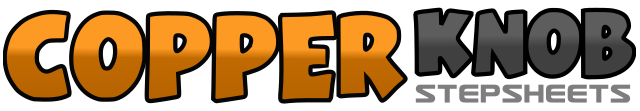 .......Count:32Wall:2Level:Absolute Beginner.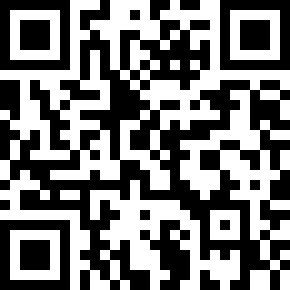 Choreographer:Liz Lowry (UK) - January 2016Liz Lowry (UK) - January 2016Liz Lowry (UK) - January 2016Liz Lowry (UK) - January 2016Liz Lowry (UK) - January 2016.Music:Better When I'm Dancin' - Meghan TrainorBetter When I'm Dancin' - Meghan TrainorBetter When I'm Dancin' - Meghan TrainorBetter When I'm Dancin' - Meghan TrainorBetter When I'm Dancin' - Meghan Trainor........1-4Step Right to Right side.  Step Left behind Right.  Step Right to Right side. Touch Left next to Right.5 6Touch Left out to Left side.  Touch Left next to Right.7 8Touch Left out to Left side.  Touch Left next to Right.1-4Step Left to Left side.  Step Right behind Left.  Step Left to Left side. Touch Right next to Left.5 6Touch Right out to Right side.  Touch Right next to Left.7 8Touch Right out to Right side.  Touch Right next to Left.1-4Step Right to Right side.  Step Left behind Right.  Turn ¼ Right stepping forward Right.  Scuff Left.5 6Step forward Left.  Tap Right behind Left.7 8Step Right to side.  Recover weight back on Left1-4Step Right to Right side. Step Left behind Right.  Turn ¼ Right stepping forward Right. Scuff Left past Right.5-83 walks back stepping Left, Right, Left.  Hitch Right.